ПОБЕДИТЕЛИ и ПРИЗЕРЫ сетевого конкурса «Декабрьский кубик» среди Центров образования «Точка роста» Чукотского автономного округа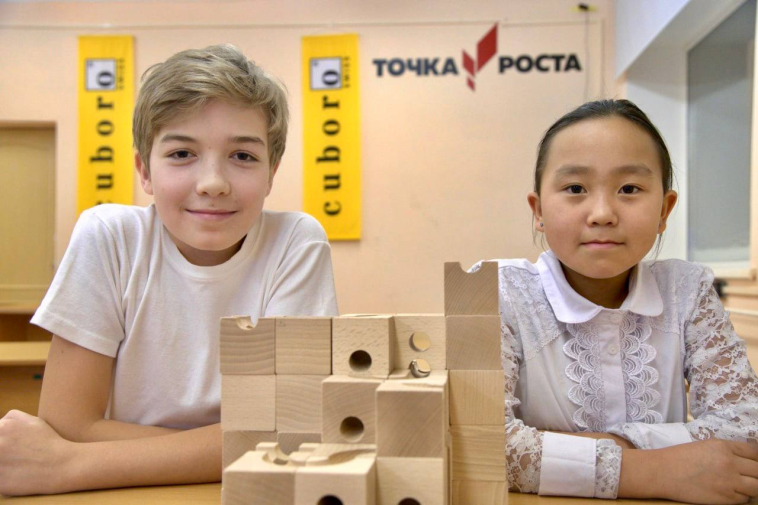 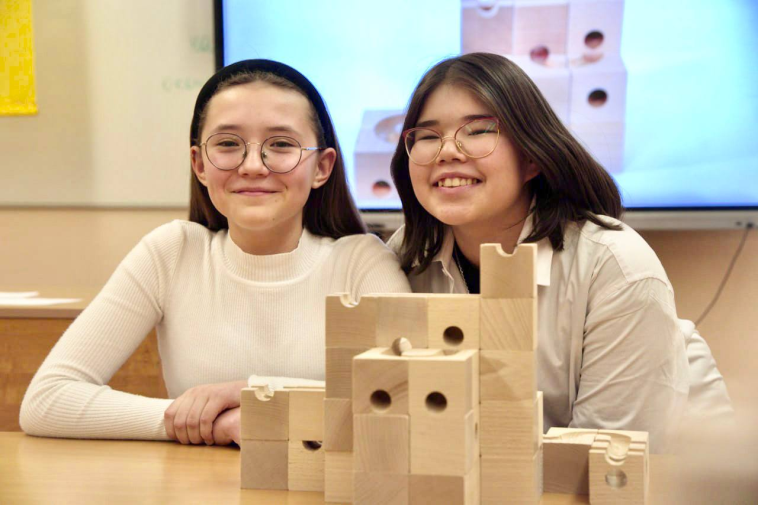 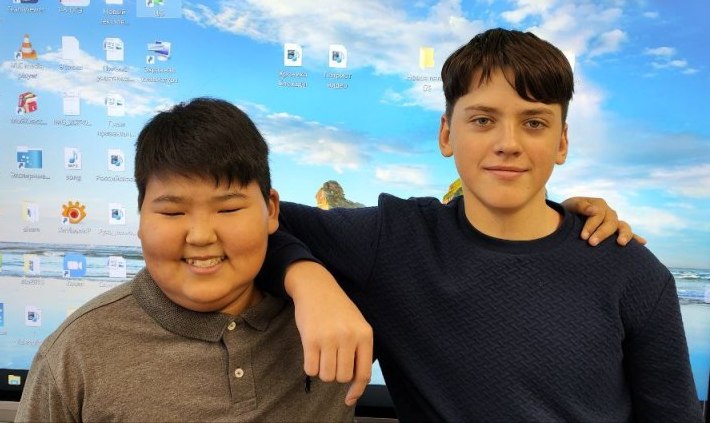 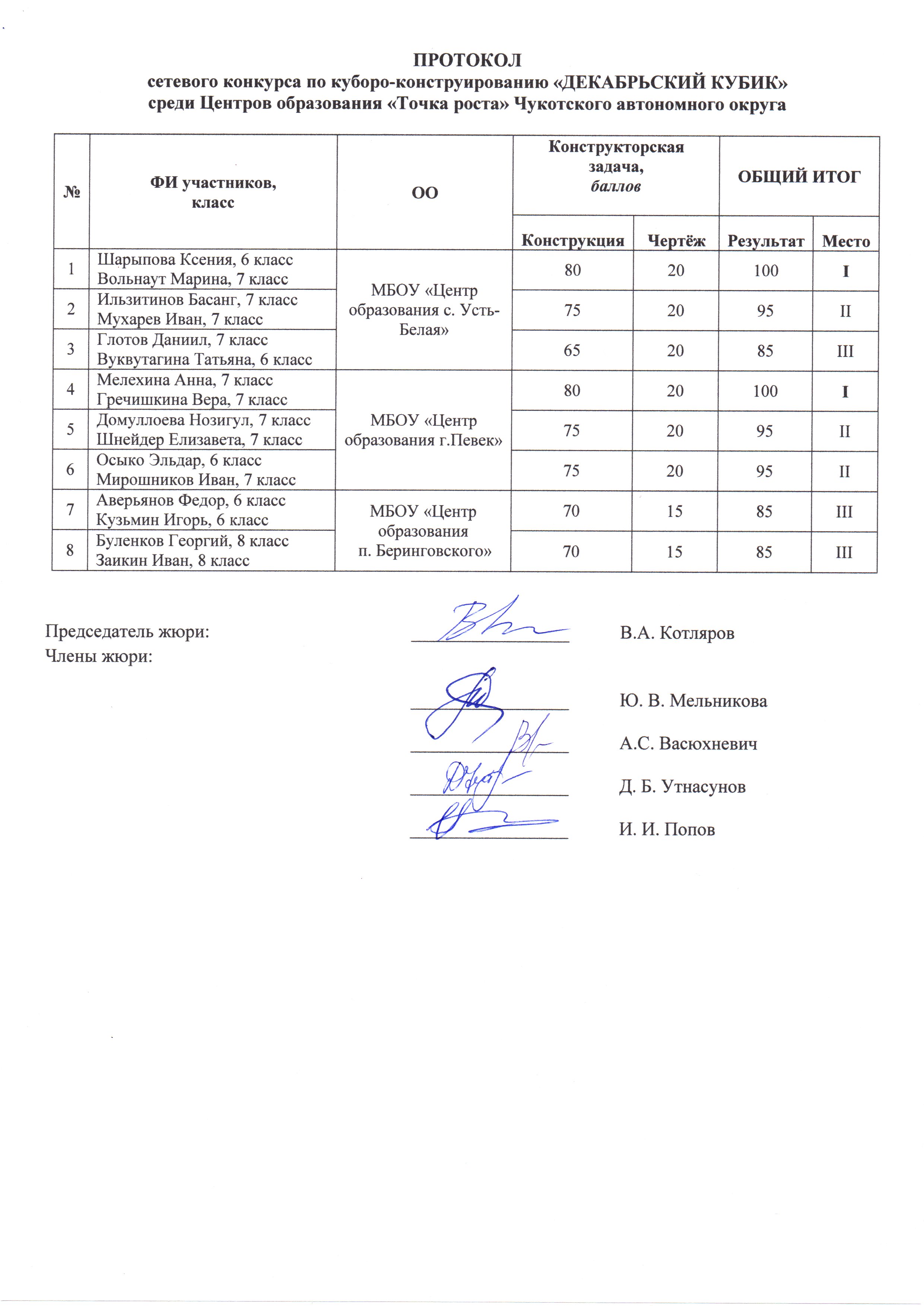 1 место:Шарыпова Ксения, 6 классВольнаут Марина, 7 класс2 место:Ильзитинов Басанг, 7 классМухарев Иван, 7 класс3 место:Глотов Даниил, 7 классВуквутагина Татьяна , 6 класс